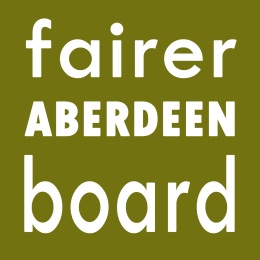 Fairer Aberdeen Board6pm, Thursday 15th January 2015Committee Room 5Town HouseAGENDA Apologies Note of meeting held on 27th November 2014Matters arisingApplications for remaining 2014-15 fundingMeeting dates for considering applications for 2015-16Meeting dates for the rest of the yearAOCBDate of next meeting